I componenti di automazione GEMÜ hanno il marchio di sicurezza ULLo specialista delle valvole GEMÜ ha fatto certificare con le procedure di omologazione UL altri tre dei suoi componenti di automazione intelligente: gli indicatori di posizione GEMÜ 1235 e GEMÜ 1236 e il posizionatore e regolatore di processo GEMÜ 1436 eco cPos.Il marchio di sicurezza UL è valido per gli USA e il Canada. Si tratta di un requisito pratico per tutte le macchine e i componenti di impianti che sono utilizzati in essi o esportati.Indicatori di posizione GEMÜ 1235 e GEMÜ 1236Gli indicatori di posizione GEMÜ 1235 e GEMÜ 1236 si distinguono per la loro struttura compatta e semplice combinata con funzioni all'avanguardia. Sono dotati di feedback discreto convenzionale della posizione della valvola di processo (chiusa o aperta) e della comunicazione IO-Link. I prodotti sono disponibili in plastica e acciaio inossidabile. Posizionatore e regolatore di processo GEMÜ 1436 eco cPos Il posizionatore e regolatore di processo GEMÜ 1436 eco cPos è utilizzabile in modo versatile. L'elettronica ridotta alle funzioni principali e la funzione di messa in servizio rapida (speed-AP) rendono questo dispositivo un indicatore di posizione incomparabilmente facile da usare per compiti di regolazione con requisiti di base.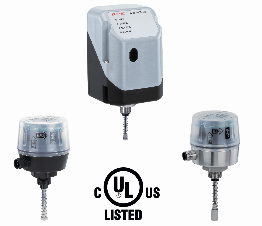 Didascalia: da sx a dx: GEMÜ 1234, GEMÜ 1436 eco cPos e GEMÜ 1235Informazioni di baseIl Gruppo GEMÜ sviluppa e produce sistemi di valvole, misurazione e regolazione per liquidi, vapori e gas. L'azienda è leader mondiale nelle soluzioni per processi sterili. L'azienda a conduzione familiare indipendente, che opera a livello internazionale, è stata fondata nel 1964 e dal 2011 è guidata dalla seconda generazione, formata da Gert Müller e dal cugino Stephan Müller, entrambi amministratori delegati. Nel 2019, il Gruppo ha conseguito un fatturato superiore a 330 milioni di Euro e attualmente dà lavoro a più di 1.900 collaboratori in tutto il mondo, di cui circa 1.100 in Germania. La produzione avviene all'interno di sei stabilimenti: Germania, Svizzera e Francia, nonché Cina, Brasile e USA. Le vendite a livello mondiale sono affidate a 27 società affiliate e vengono coordinate dalla Germania. GEMÜ è attiva in oltre 50 Paesi in tutti i continenti, grazie a un capillare network di partner commerciali.
Per ulteriori informazioni, consultare il sito www.gemu-group.com.